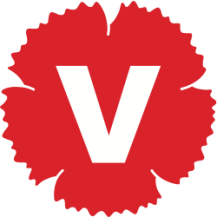 Kallelse till årsmöte 2020 förVänsterpartiet i FarstaTid: Söndag den 16 februari kl. 15.30-18.00. Vi bjuder på fika från kl. 15.00Plats: Farsta Gård, möteslokal ”Ladan” (markplanet, tillgänglighetslokal).Deadline för motioner till partiföreningens årsmöte: söndag 2 februari. Motioner kan skickas till: farsta@vansterpartiet.se eller per vanlig post till: Joakim Olsson, Pepparvägen 62, 123 56 FarstaFörslag till dagordning: 1. Årsmötets öppnande, (med kulturinslag)2. Frågan om årsmötets behöriga utlysande3. Val av mötesfunktionärer a) Val av mötesordförande b) Val av mötessekreterare c) Val av 2 rösträknare tillika protokollsjusterare d) Fastställande av dagordning 4. Nomineringarnas avslutande 5. Styrelsens verksamhetsberättelse 6. Styrelsens ekonomiska berättelse 7. Revisionsberättelse 8. Beslut om den avgående styrelsens ansvarsfrihet9. Inkomna motioner 10. Verksamhetsplan 202011. Budget 202012. Val a) Ordförande b) Styrelseledamöterc) Styrelsesuppleanter d) Revisor samt Revisorssuppleant e) Valberedning f) Firmatecknare g) Representant i Farsta Föreningsråd h) Ledamöter samt ersättare till Representantskapet i Stockholms stad (v)13. Kort redogörelse för våra lokala kampanjer till försvar för välfärd och allmännytta14. Övriga frågor15. Mötets avslutandeDet går bra att ha med barn på mötet. Alla årsmöteshandlingar kommer läggas ut på hemsidan vartefter, de sista ungefär en vecka innan mötet. De kommer också finnas tillgängliga i möteslokalen den 16/2. Håll utkik på http://farsta.vansterpartiet.se/handlingar-arsmote/ ‎om du vill läsa dem i förväg! Nominera till samtliga uppdrag! Kontakta valberedningen genom Marre Mayr, marre_mayr@ yahoo.se  - senast den 20 januari. (Nomineringar kan också göra på mötet.)